PRESS RELEASE

March 22, 2017

For additional information, contact:
Karen Golden, Operations Manager,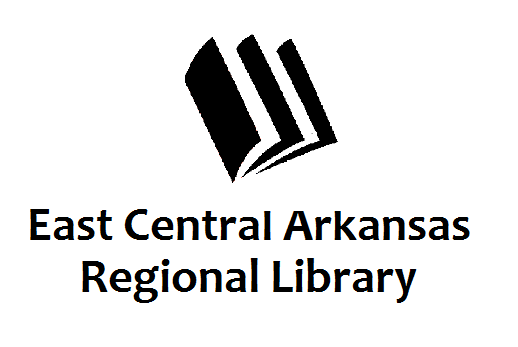  Woodruff County Libraries at 870-347-5331.Monday FunDaySTEM fun at the Augusta LibraryAUGUSTA, March 22nd – April’s Monday FunDay is so packed with fun, we are moving the time back to 5:00 pm. Join us April 10th for fun and learning with STEM programming.  We will have magnets, squishy circuits, coding, and engineering stations set up around the library.We will also have an area set up for cardboard construction.  Make buildings, cars, and other structures for a cardboard city.  Or join as a team to build a life-size structure.Moms and dads are encouraged to join us as we see how much fun learning can be.The Augusta Library is located at 201 Mulberry Street.   For more information, please contact Karen or Melinda at 870-347-5331.